PurposeThe standards elaborations (SEs) support teachers to connect curriculum to evidence in assessment so that students are assessed on what they have had the opportunity to learn. The SEs can be used to: make consistent and comparable judgments, on a five-point scale, about the evidence of learning in a folio of student work across a year/band develop task-specific standards (or marking guides) for individual assessment tasksquality assure planning documents to ensure coverage of the achievement standard across a year/band.  StructureThe SEs have been developed using the Australian Curriculum achievement standard. The achievement standard for Geography describes what students are expected to know and be able to do at the end of each year. Teachers use the SEs during and at the end of a teaching period to make on-balance judgments about the qualities in student work that demonstrate the depth and breadth of their learning. In Queensland, the achievement standard represents the C standard — a sound level of knowledge and understanding of the content, and application of skills. The SEs are presented in a matrix where the discernible differences and/or degrees of quality between each performance level are highlighted. Teachers match these discernible differences and/or degrees of quality to characteristics of student work to make judgments across a five-point scale.Year 10  standard elaborations © State of Queensland (QCAA) 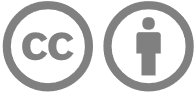 Licence: https://creativecommons.org/licenses/by/4.0 | Copyright notice: www.qcaa.qld.edu.au/copyright — lists the full terms and conditions, which specify certain exceptions to the licence. | Attribution: (include the link): © State of Queensland (QCAA) 2023Unless otherwise indicated material from Australian Curriculum is © ACARA 2010–present, licensed under CC BY 4.0. For the latest information and additional terms of use, please check the Australian Curriculum website and its copyright notice.Year 10 standard elaborations — 
Australian Curriculum v9.0: GeographyYear 10 Australian Curriculum:  achievement standardBy the end of Year 10, students explain how the interactions of people and environmental processes at different scales change the characteristics of places. They explain the effects of human activity on environments, and the effect of environments on human activity, over time. They evaluate the implications of a distribution. They evaluate the extent of interconnections occurring between people and places and environments. They analyse changes that result from these interconnections and their consequences. Students evaluate strategies to address a geographical phenomenon or challenge, using environmental, social and economic criteria.Students develop a range of relevant questions about a geographical phenomenon or challenge. They collect, represent and compare relevant and reliable geographical data and information by using a range of primary research methods and secondary research materials, using appropriate formats. They interpret and analyse data and information to make generalisations and predictions, explain significant patterns and trends, and infer relationships. They draw evidence-based conclusions, based on relevant data and information, about the impact of the geographical phenomenon or challenge. They develop and evaluate strategies using criteria, recommend a strategy and explain the predicted impacts. Students use geographical knowledge, concepts, terms and digital tools as appropriate to develop descriptions, explanations and responses that synthesise research findings.Source: Australian Curriculum, Assessment and Reporting Authority (ACARA), Australian Curriculum Version 9.0  for Foundation–10 https://v9.australiancurriculum.edu.au/f-10-curriculum/learning-areas/geography-7-10/year-10 ABCDEThe folio of student work contains evidence of the following:The folio of student work contains evidence of the following:The folio of student work contains evidence of the following:The folio of student work contains evidence of the following:The folio of student work contains evidence of the following:Knowledge and understandingKnowledge and understandingthorough explanation of how the interactions of people and environmental processes at different scales change the characteristics of placesinformed explanation of how the interactions of people and environmental processes at different scales change the characteristics of placesexplanation of how the interactions of people and environmental processes at different scales change the characteristics of placessimple explanation of how the interactions of people and environmental processes at different scales change the characteristics of placesstatement/s about how the interactions of people and environmental processes change placesKnowledge and understandingKnowledge and understandingthorough explanation of the effects of human activity on environments, and the effects of environments on human activity, over timeinformed explanation of the effects of human activity on environments, and the effects of environments on human activity, over timeexplanation of the effects of human activity on environments, and the effects of environments on human activity, over timesimple explanation of the effects of human activity on environments, and/or the effects of environments on human activity, over timestatement/s about the effects of human activity on environments and/or the effects of environments on human activity Knowledge and understandingKnowledge and understandingthorough evaluation of the implications of a distributioninformed evaluation of the implications of a distributionevaluation of the implications of a distributionsimple evaluation of the implications of a distributionstatement/s about the implications of a distributionKnowledge and understandingKnowledge and understandingthorough evaluation of the extent of interconnections occurring between people and places and environmentsthorough analysis of changes that result from these interconnections and their consequencesinformed evaluation of the extent of interconnections occurring between people and places and environmentsinformed analysis of changes that result from these interconnections and their consequencesevaluation of the extent of interconnections occurring between people and places and environmentsanalysis of changes that result from these interconnections and their consequencessimple evaluation of the extent of interconnections occurring between people and places and environmentssimple analysis of changes that result from these interconnections and/or their consequencesstatement/s about interconnections between people and places and environments statement/s about changes that result from these interconnections Knowledge and understandingKnowledge and understandingthorough evaluation of strategies to address a geographical phenomenon or challenge, using environmental, social and economic criteriainformed evaluation of strategies to address a geographical phenomenon or challenge, using environmental, social and economic criteriaevaluation of strategies to address a geographical phenomenon or challenge, using environmental, social and economic criteriasimple evaluation of strategies to address a geographical phenomenon or challengestatement/s about strategies to address a geographical phenomenon or challenge SkillsQuestioning and researching using geographical methodsdevelopment of a range of relevant questions about a geographical phenomenon or challenge and purposeful collection, representation and comparison of relevant and reliable geographical data and information by using a range of primary research methods and secondary research materials, using appropriate formatsdevelopment of a range of relevant questions about a geographical phenomenon or challenge and effective collection, representation and comparison of relevant and reliable geographical data and information by using a range of primary research methods and secondary research materials, using appropriate formatsdevelopment of a range of relevant questions about a geographical phenomenon or challenge and collection, representation and comparison of relevant and reliable geographical data and information by using a range of primary research methods and secondary research materials, using appropriate formatsguided development of questions about a geographical phenomenon or challenge and partial collection, representation and comparison of relevant and reliable geographical data and/or information by using primary research methods and/or secondary research materialsdirected development of questions about a geographical phenomenon or challenge and basic collection, representation and/or comparison of geographical data and/or information SkillsInterpreting and analysing using geographical data and informationinterpretation and proficient analysis of data and information to make generalisations and predictions, explain significant patterns and trends, and infer relationshipsinterpretation and plausible analysis of data and information to make generalisations and predictions, explain significant patterns and trends, and infer relationshipsinterpretation and analysis of data and information to make generalisations and predictions, explain significant patterns and trends, and infer relationships interpretation and simple analysis of data and/or information to make generalisations and/or predictions, explain patterns and trends and/or infer relationshipsstatement/s about, predictions, patterns, trends and/or relationships in dataSkillsConcluding and decision-makingdrawing considered and evidence-based conclusions, based on relevant data and information, about the impact of the geographical phenomenon or challengeproficient development and evaluation of strategies, using criteriarecommendation of a considered strategy and explanation of the predicted impactsdrawing informed and evidence-based conclusions, based on relevant data and information, about the impact of the geographical phenomenon or challengeeffective development and evaluation of strategies, using criteriarecommendation of an  informed strategy  and explanation of the predicted impactsdrawing evidence-based conclusions, based on relevant data and information, about the impact of the geographical phenomenon or challengedevelopment and evaluation of strategies, using criteriarecommendation of a strategy and explanation of the predicted impactsdrawing simple conclusion/s, based on data and/or information, about the impact of the geographical phenomenon or challengesimple development and  evaluation of strategiesrecommendation of a simple strategy and explanation of the predicted impactsstatement/s about the impact of the geographical phenomenon or challenge statement/s about a recommended strategySkillsCommunicatinguse of geographical knowledge, concepts, terms and digital tools as appropriate to develop purposeful descriptions, explanations and responses that synthesise research findings.use of geographical knowledge, concepts, terms and digital tools as appropriate to develop effective descriptions, explanations and responses that synthesise research findings.use of geographical knowledge, concepts, terms and digital tools as appropriate to develop descriptions, explanations and responses that synthesise research findings.use of geographical knowledge, concepts, terms and/or digital tools to develop simple descriptions, explanations and/or responses that refer to research findings.use of geographical knowledge, concepts, terms and/or digital tools to develop fragmented descriptions, explanations and/or responses. Keyshading emphasises the qualities that discriminate between the A–E descriptors